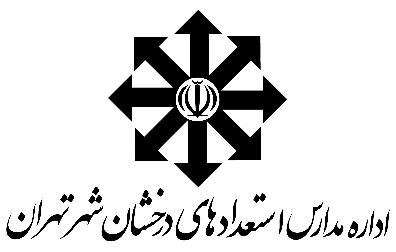 جشنواره فناوری و تجاری سازیایده‌ها و طرح‌های کارآفرینانهمدارس استعداد درخشان شهر تهران(فن بازار)مشخصات صاحب اثر عنوان پروژه : ...................................................................رشته فعالیت : ...................................................................خلاصه طرح وضعیت پیشرفت پروژهوضعیت کنونی پروژه را به صورت کامل با ارائه مستندات شرح دهید.پیش‌بینی مراحل باقی مانده از طرح مراحل باقی مانده به اتمام پروژه و آماده سازی نسخه نهایی را به همراه مدت زمان اجرای این مراحل به طور کامل شرح دهید. اهداف هدف کلی : آنچه که پروژه به طور کلی به آن دست خواهد یافت.اهداف اختصاصی ( ویژه یا جزئی ) : اهدافی که اولاً واقع بینانه مطرح می‌شوند و در ضمن به آنچه که پروژه برای حل آن طرح‌ریزی شده متمرکز باشند.* انواع اهداف جزئی:اهداف توصیفی: اهدافی که بر تغییر متغیرهای آماری تمرکز دارند . مثلاً : کاهش ۵ درصدی در تعداد مبتلایان به بیماری آلزایمراهداف تحلیلی:اهدافی که براساس تعیین ارتباط یا مقایسه دو موضوع بیان می‌شود.اهداف کاربردی:اهدافی که براساس هدف کلی پروژه و جامعه هدف آن طرح می‌شود.بررسی پژوهش‌ها و فعالیت‌های مشابه می‌بایست تمامی فعالیت‌های مشابه به همراه نقاط ضعف و قوت به‌همراه ذکر محل و تاریخ اجرای این طرح‌ها، در جدول وارد شود.ویژگی‌ها و مزایای بارز "محصول / خدمت"در توصیف ویژگی "محصول / خدمت" خود تمامی موارد زیر را در نظر بگیرید. تازگیعملکرد( بهبود در عمکرد محصول / خدمت های مشابه )قیمت سفارشی سازی ( سازگار بودن با نیاز های مختلف یا بخش خاصی از مشتریان / مخاطبان)قابلیت دسترسی ( دسترسی راحت به محصول / خدمت )طراحی ( طراحی خاص محصول )شناسایی بازارنوع بازار ( در توصیف این بخش اطلاعات مربوط به 3 بند زیر را وارد کنید )بررسی بازار هدف و توضیح کامل درباره آندسته بندی مشتریان  و مخاطبانبیان ویژگی ها و مشخصات هر دسته از مشتریان فرصت ها و محدودیت های ورود به بازاربررسی  نقاط قوت و ضعف رقبای موجود در بازار هدف جریان های درآمدیروش های کسب درآمد واقع بینانه  از طریق ارائه محصول / خدمت  با توجه به موارد زیر به طور مختصر توضیح داده شود  فروش مستقیم فروش اینترنتیفروش اشتراکو...بوم کسب و کار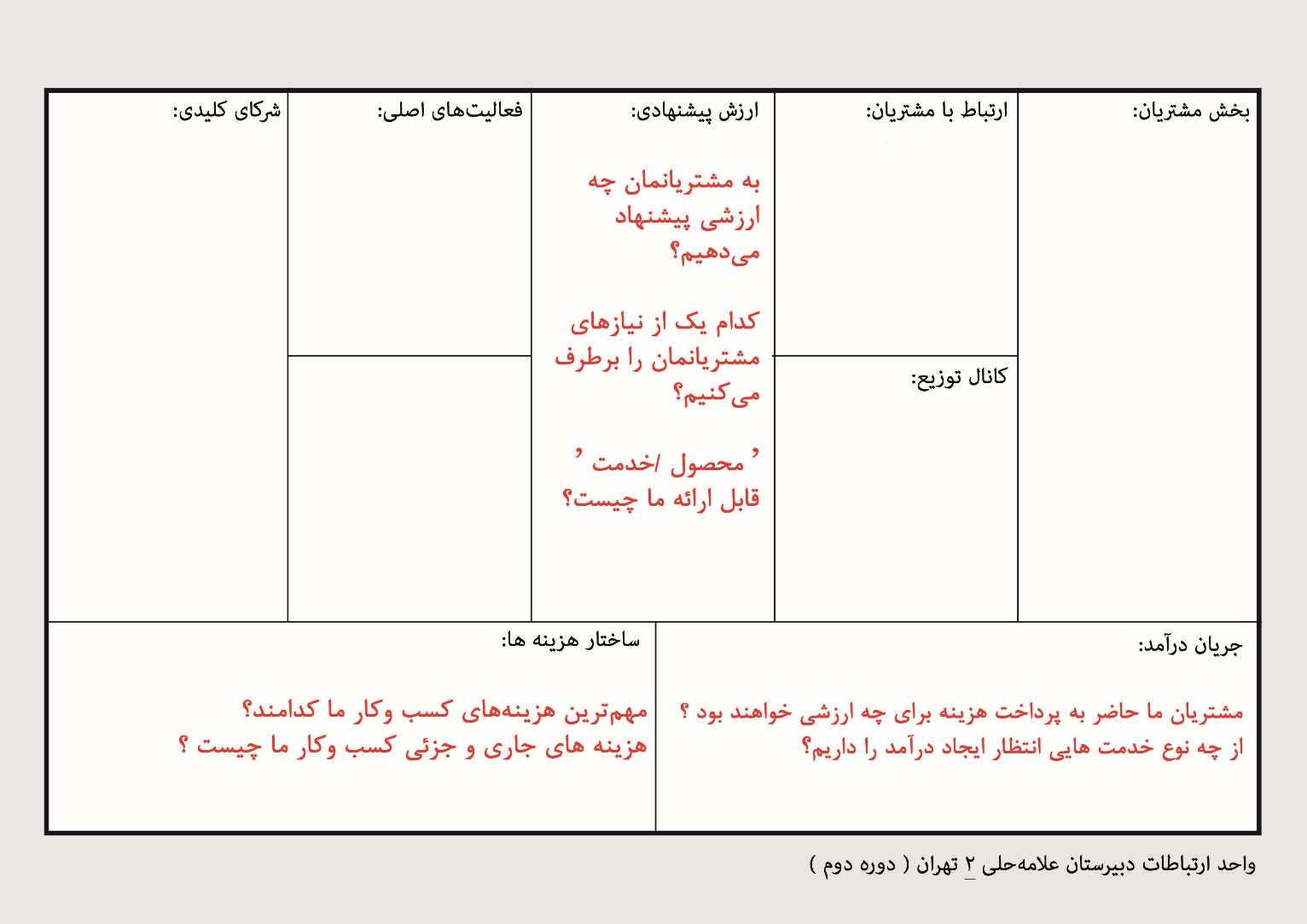 طراح ۱طراح ۲طراح ۳طراح ۴طراح ۵طراح ۶نام و نام خانوادگیشماره ملیمحل تحصیلشماره تماسکد پستیایمیلامضاعنوان فعالیت مشابهمحل و تاریخ اجرانقاط قوتنقاط ضعف